*Kriteria Penilaian terlampir : 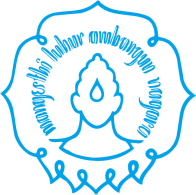 RENCANA PEMBELAJARAN SEMESTER (RPS)PROGRAM STUDI PROFESI DOKTERFAKULTAS  KEDOKTERANUNIVERSITAS SEBELAS MARETRENCANA PEMBELAJARAN SEMESTER (RPS)PROGRAM STUDI PROFESI DOKTERFAKULTAS  KEDOKTERANUNIVERSITAS SEBELAS MARETRENCANA PEMBELAJARAN SEMESTER (RPS)PROGRAM STUDI PROFESI DOKTERFAKULTAS  KEDOKTERANUNIVERSITAS SEBELAS MARETRENCANA PEMBELAJARAN SEMESTER (RPS)PROGRAM STUDI PROFESI DOKTERFAKULTAS  KEDOKTERANUNIVERSITAS SEBELAS MARETRENCANA PEMBELAJARAN SEMESTER (RPS)PROGRAM STUDI PROFESI DOKTERFAKULTAS  KEDOKTERANUNIVERSITAS SEBELAS MARETRENCANA PEMBELAJARAN SEMESTER (RPS)PROGRAM STUDI PROFESI DOKTERFAKULTAS  KEDOKTERANUNIVERSITAS SEBELAS MARETRENCANA PEMBELAJARAN SEMESTER (RPS)PROGRAM STUDI PROFESI DOKTERFAKULTAS  KEDOKTERANUNIVERSITAS SEBELAS MARETRENCANA PEMBELAJARAN SEMESTER (RPS)PROGRAM STUDI PROFESI DOKTERFAKULTAS  KEDOKTERANUNIVERSITAS SEBELAS MARETRENCANA PEMBELAJARAN SEMESTER (RPS)PROGRAM STUDI PROFESI DOKTERFAKULTAS  KEDOKTERANUNIVERSITAS SEBELAS MARETIdentitas Mata KuliahIdentitas Mata KuliahIdentitas Mata KuliahIdentitas Mata KuliahIdentitas Mata KuliahIdentitas Mata KuliahIdentitas  dan Validasi NamaTanda TanganKode Mata KuliahKode Mata Kuliah::kosongkankosongkanDosen Pengembang RPS: Bulan Kakanita H, dr.,MMedEdNama Mata KuliahNama Mata Kuliah::Stase Integrasi Kompetensi Dokter Indonesia (ST IV)Stase Integrasi Kompetensi Dokter Indonesia (ST IV)Bobot Mata Kuliah (sks)Bobot Mata Kuliah (sks)::8 SKS8 SKSKoord. Kelompok Mata Kuliah: kosongkanSemesterSemester::kosongkankosongkanMata Kuliah PrasyaratMata Kuliah Prasyarat::18 stase departemental18 stase departementalKepala Program Studi: Dr. Risya Cilmiaty, drg.,MSiCapaian Pembelajaran Lulusan (CPL)Capaian Pembelajaran Lulusan (CPL)Capaian Pembelajaran Lulusan (CPL)Capaian Pembelajaran Lulusan (CPL)Capaian Pembelajaran Lulusan (CPL)Capaian Pembelajaran Lulusan (CPL)Capaian Pembelajaran Lulusan (CPL)Capaian Pembelajaran Lulusan (CPL)Capaian Pembelajaran Lulusan (CPL)Capaian Pembelajaran Lulusan (CPL)Kode CPLKode CPLKode CPLUnsur CPLUnsur CPLUnsur CPLUnsur CPLUnsur CPL::::::::CP Mata kuliah (CPMK)CP Mata kuliah (CPMK)CP Mata kuliah (CPMK)::Mampu menjelaskan dan mendemonstrasikan tentang langkah-langkah diagnosis dan penatalaksanaan penyakit atau masalah kesehatan yang komprehensif pada tingkat individu, keluarga, dan masyarakat berdasarkan landasan ilmiah kedokteranMampu menjelaskan dan mendemonstrasikan tentang langkah-langkah diagnosis dan penatalaksanaan penyakit atau masalah kesehatan yang komprehensif pada tingkat individu, keluarga, dan masyarakat berdasarkan landasan ilmiah kedokteranMampu menjelaskan dan mendemonstrasikan tentang langkah-langkah diagnosis dan penatalaksanaan penyakit atau masalah kesehatan yang komprehensif pada tingkat individu, keluarga, dan masyarakat berdasarkan landasan ilmiah kedokteranMampu menjelaskan dan mendemonstrasikan tentang langkah-langkah diagnosis dan penatalaksanaan penyakit atau masalah kesehatan yang komprehensif pada tingkat individu, keluarga, dan masyarakat berdasarkan landasan ilmiah kedokteranMampu menjelaskan dan mendemonstrasikan tentang langkah-langkah diagnosis dan penatalaksanaan penyakit atau masalah kesehatan yang komprehensif pada tingkat individu, keluarga, dan masyarakat berdasarkan landasan ilmiah kedokteranBahan Kajian KeilmuanBahan Kajian KeilmuanBahan Kajian Keilmuan::BK Sistem Saraf dan Psikiatri
BK Sistem Indra
BK Sistem Respirasi dan
Kardiovaskuler
BK Sistem Gastrointestinal,
Hepatobilier dan Pankreas
BK Sistem Ginjal dan Saluran
Kemih
BK Sistem Reproduksi
BK Sistem Endokrin
Metabolisme, dan Nutrisi
BK Sistem Hematologi dan
Imunologi
BK Sistem Muskuloskeletal BK
Sistem Integumen
BK Kedokteran Forensik dan
Medikolegal
BK Life Saving dan
Kegawatdaruratan
BK Bioetika
BK Evidence Based Medicine
BK Kedokteran Pencegahan
BK Kedokteran KomunitasBK Sistem Saraf dan Psikiatri
BK Sistem Indra
BK Sistem Respirasi dan
Kardiovaskuler
BK Sistem Gastrointestinal,
Hepatobilier dan Pankreas
BK Sistem Ginjal dan Saluran
Kemih
BK Sistem Reproduksi
BK Sistem Endokrin
Metabolisme, dan Nutrisi
BK Sistem Hematologi dan
Imunologi
BK Sistem Muskuloskeletal BK
Sistem Integumen
BK Kedokteran Forensik dan
Medikolegal
BK Life Saving dan
Kegawatdaruratan
BK Bioetika
BK Evidence Based Medicine
BK Kedokteran Pencegahan
BK Kedokteran KomunitasBK Sistem Saraf dan Psikiatri
BK Sistem Indra
BK Sistem Respirasi dan
Kardiovaskuler
BK Sistem Gastrointestinal,
Hepatobilier dan Pankreas
BK Sistem Ginjal dan Saluran
Kemih
BK Sistem Reproduksi
BK Sistem Endokrin
Metabolisme, dan Nutrisi
BK Sistem Hematologi dan
Imunologi
BK Sistem Muskuloskeletal BK
Sistem Integumen
BK Kedokteran Forensik dan
Medikolegal
BK Life Saving dan
Kegawatdaruratan
BK Bioetika
BK Evidence Based Medicine
BK Kedokteran Pencegahan
BK Kedokteran KomunitasBK Sistem Saraf dan Psikiatri
BK Sistem Indra
BK Sistem Respirasi dan
Kardiovaskuler
BK Sistem Gastrointestinal,
Hepatobilier dan Pankreas
BK Sistem Ginjal dan Saluran
Kemih
BK Sistem Reproduksi
BK Sistem Endokrin
Metabolisme, dan Nutrisi
BK Sistem Hematologi dan
Imunologi
BK Sistem Muskuloskeletal BK
Sistem Integumen
BK Kedokteran Forensik dan
Medikolegal
BK Life Saving dan
Kegawatdaruratan
BK Bioetika
BK Evidence Based Medicine
BK Kedokteran Pencegahan
BK Kedokteran KomunitasBK Sistem Saraf dan Psikiatri
BK Sistem Indra
BK Sistem Respirasi dan
Kardiovaskuler
BK Sistem Gastrointestinal,
Hepatobilier dan Pankreas
BK Sistem Ginjal dan Saluran
Kemih
BK Sistem Reproduksi
BK Sistem Endokrin
Metabolisme, dan Nutrisi
BK Sistem Hematologi dan
Imunologi
BK Sistem Muskuloskeletal BK
Sistem Integumen
BK Kedokteran Forensik dan
Medikolegal
BK Life Saving dan
Kegawatdaruratan
BK Bioetika
BK Evidence Based Medicine
BK Kedokteran Pencegahan
BK Kedokteran KomunitasDeskripsi Mata KuliahDeskripsi Mata KuliahDeskripsi Mata Kuliah::Pembelajaran ini merupakan suatu metode diskusi kasus, drilling atau pembahasan soal mengenai penyakit atau masalah kesehatan individu dan komunitas. Pembelajaran bersifat kelompok dengan diampu oleh satu orang expert/ dosen klinik sesuai dengan jadwal yang telah disusun sebelumnya. Penilaian menggunakan Multiple Choice Questions dalam bentuk Computer-based Test yang dilaksanakan setiap 4 pekan sekali setelah stase departemental selesai.Pembelajaran ini merupakan suatu metode diskusi kasus, drilling atau pembahasan soal mengenai penyakit atau masalah kesehatan individu dan komunitas. Pembelajaran bersifat kelompok dengan diampu oleh satu orang expert/ dosen klinik sesuai dengan jadwal yang telah disusun sebelumnya. Penilaian menggunakan Multiple Choice Questions dalam bentuk Computer-based Test yang dilaksanakan setiap 4 pekan sekali setelah stase departemental selesai.Pembelajaran ini merupakan suatu metode diskusi kasus, drilling atau pembahasan soal mengenai penyakit atau masalah kesehatan individu dan komunitas. Pembelajaran bersifat kelompok dengan diampu oleh satu orang expert/ dosen klinik sesuai dengan jadwal yang telah disusun sebelumnya. Penilaian menggunakan Multiple Choice Questions dalam bentuk Computer-based Test yang dilaksanakan setiap 4 pekan sekali setelah stase departemental selesai.Pembelajaran ini merupakan suatu metode diskusi kasus, drilling atau pembahasan soal mengenai penyakit atau masalah kesehatan individu dan komunitas. Pembelajaran bersifat kelompok dengan diampu oleh satu orang expert/ dosen klinik sesuai dengan jadwal yang telah disusun sebelumnya. Penilaian menggunakan Multiple Choice Questions dalam bentuk Computer-based Test yang dilaksanakan setiap 4 pekan sekali setelah stase departemental selesai.Pembelajaran ini merupakan suatu metode diskusi kasus, drilling atau pembahasan soal mengenai penyakit atau masalah kesehatan individu dan komunitas. Pembelajaran bersifat kelompok dengan diampu oleh satu orang expert/ dosen klinik sesuai dengan jadwal yang telah disusun sebelumnya. Penilaian menggunakan Multiple Choice Questions dalam bentuk Computer-based Test yang dilaksanakan setiap 4 pekan sekali setelah stase departemental selesai.Daftar Referensi(*)Daftar Referensi(*)Daftar Referensi(*)::1. Standar Kompetensi Dokter Indonesia 20122. Panduan Praktik Klinik bagi Dokter di Fasilitas Pelayanan Kesehatan Primer 20143. Panduan Ketrampilan Klinis Bagi Dokter  di Fasilitas Kesehatan Primer 20141. Standar Kompetensi Dokter Indonesia 20122. Panduan Praktik Klinik bagi Dokter di Fasilitas Pelayanan Kesehatan Primer 20143. Panduan Ketrampilan Klinis Bagi Dokter  di Fasilitas Kesehatan Primer 20141. Standar Kompetensi Dokter Indonesia 20122. Panduan Praktik Klinik bagi Dokter di Fasilitas Pelayanan Kesehatan Primer 20143. Panduan Ketrampilan Klinis Bagi Dokter  di Fasilitas Kesehatan Primer 20141. Standar Kompetensi Dokter Indonesia 20122. Panduan Praktik Klinik bagi Dokter di Fasilitas Pelayanan Kesehatan Primer 20143. Panduan Ketrampilan Klinis Bagi Dokter  di Fasilitas Kesehatan Primer 20141. Standar Kompetensi Dokter Indonesia 20122. Panduan Praktik Klinik bagi Dokter di Fasilitas Pelayanan Kesehatan Primer 20143. Panduan Ketrampilan Klinis Bagi Dokter  di Fasilitas Kesehatan Primer 2014Tahap Kemampuan akhirMateri PokokReferensi Metode PembelajaranPengalamanBelajarWaktuPenilaian*Penilaian*Tahap Kemampuan akhirMateri PokokReferensi Metode PembelajaranPengalamanBelajarWaktuIndikator/kode CPLTeknik penilaian/bobot1234567Menggunakan   alasan   ilmiah   dalam   menentukan   penatalaksanaan masalah kesehatan berdasarkan etiologi, patogenesis, dan patofisiologi penyakitMenjelaskan  ilmu Biomedik, ilmu Humaniora, ilmu Kedokteran Klinik, dan ilmu  Kesehatan Masyarakat/Kedokteran Pencegahan/Kedokteran Komunitas  yang  terkini untuk mengelola masalah kesehatan secara holistik dan komprehensif.  EtiologiPatogenesis, dan patofisiologiTata laksanaPrognosis dan komplikasiPencegahanEdukasiDaftar masalah dan penyakit pada SKDI 2012Panduan Praktik Klinik Dokter di Fasyankes PrimerDiskusi Kasus/Drilling SoalDiskusi dan tanya jawab30 x 2 x 100 menitMCQ (6x)100%Melakukan prosedur klinis yang berkaitan dengan penentuan diagnosis dan penatalaksanaan penyakit secara komprehensif pada setting pasien simulasi Ketrampilan fisik diagnostikKetrampilan TerapeutikPengelolaan penyakit pada setting pasien simulasi/standarDaftar masalah, penyakit, dan keterampilan klinik pada SKDI 2012Panduan Ketrampilan Klinis Bagi Dokter  di Fasilitas Kesehatan PrimerSkills LabSimulasi OSCE UKMPPDPraktik dan simulasi6 x 2 x 100 menit